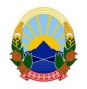 Република Македонија   И З В Р Ш И Т Е Л                                                                 	               ул.Солунска бр.4именуван за подрачјето на Основниот суд Велес,Кавадарци,Неготино и Гевгелија    			              тел. 043/210-535                                    		И.бр.422/2021ЈАВНА ОБЈАВА(врз основа на член 46-б, од Законот за измени и дополнувања на Законот за извршување, Сл. Весник бр. 8 од 17.01.2008 година)Извршителот Мики Лазаров постапувајќи по предлог на доверителот Друштво за осигурување Халк Осигурување АД Скопје од Скопје  и седиште на  ,  против должникот Рамуш Алиловски од Велес со ЕМБГ 0408978480054 и живеалиште во с.Бузалково, заради остварување на парично/непарично побарување, на ден 01.02.2022	го	ПОВИКУВАДолжникот   ШЕНО ТРАНС ДООЕЛ  с.Бузалково со  ЕДБ 4004017515152 да се јави во канцеларијата на извршителот Мики Лазаров на ул.Солунска бр.4 Велес, заради доставување на Налог за извршување по чл.141  од 13.12.2021 год, заведено со И.бр.422/2021 ВО РОК ОД 3 (три ) ДЕНА, сметано од денот на последното објавување на ова јавно повикување во јавното гласило. Објавата се врши со еднократна објава во службен весник на РСМ.СЕ ПРЕДУПРЕДУВА должникот ШЕНО ТРАНС ДООЕЛ  с.Бузалково со  ЕДБ 4004017515152  дека ваквиот начин на доставување се смета за уредна достава и дека за негативните последици кои можат да настанат ги сноси самата странка. По истекот на времето предвидено во објавата се  смета дека должникот е уредно известен за писменото.	Ова објавување се објавува во дневниот печат Нова Македонија и на веб страната на комора на извршители.									ИЗВРШИТЕЛ Мики Лазаров							       